СОВЕТ ДЕПУТАТОВ ПОНЯТОВСКОГО СЕЛЬСКОГО ПОСЕЛЕНИЯ ШУМЯЧСКОГО РАЙОНА СМОЛЕНСКОЙ ОБЛАСТИРЕШЕНИЕот 28 апреля 2017  года                                                                                     №8ст. ПонятовкаРуководствуясь Федеральным законом от 06.10.2003 года № 131-ФЗ «Об общих принципах организации местного самоуправления в Российской Федерации», Совет депутатов Понятовского сельского поселения Шумячского района Смоленской области РЕШИЛ:1. Принять прилагаемый проект решения Совета депутатов Понятовского сельского поселения Шумячского района Смоленской области «О внесении изменений в Устав Понятовского сельского поселения Шумячского района Смоленской области» (приложение 1).2. Утвердить прилагаемый порядок учета предложений по проекту решения «О внесении изменений в Устав Понятовского сельского поселения Шумячского района Смоленской области» и порядок участия граждан в его обсуждении (приложение 2).3. Сформировать комиссию по подготовке и проведению публичных слушаний по проекту решения Совета депутатов Понятовского сельского поселения Шумячского района Смоленской области «О внесении изменений в Устав Понятовского сельского поселения Шумячского района Смоленской области» (приложение 3).4. Направить настоящее решение в печатное средство массовой информации органов местного самоуправления Понятовского сельского поселения Шумячского района Смоленской области «Информационный вестник Понятовского сельского поселения» для официального опубликования.5. Настоящее решение вступает в силу со дня его принятия.Глава муниципального образованияПонятовского сельского поселения Шумячского района Смоленской области                                                  Н.Б. Бондарева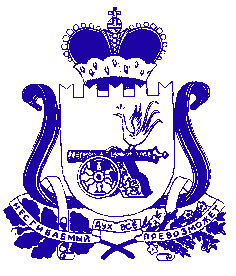 СОВЕТ ДЕПУТАТОВ ПОНЯТОВСКОГО СЕЛЬСКОГО ПОСЕЛЕНИЯШУМЯЧСКОГО РАЙОНА СМОЛЕНСКОЙ ОБЛАСТИПРОЕКТ РЕШЕНИЯот «___»  ___________ 2017г.                                                                            №  ____В целях приведения Устава Понятовского  сельского поселения Шумячского района Смоленской области (в редакции решений Совета депутатов Понятовского сельского поселения Шумячского района Смоленской области от 17.04.2006  №4, от 27.07.2007 №13, от 05.08.2008 №14, от 07.07.2009 №20, от 08.10.2010 № 21,  от 21.11.2011 № 46, от 25.01.2013 №1, от 08.11.2013 №27, от 08.12.2014 №28, от 08.06.2016 №15) в соответствии с нормами Федерального закона от 06 октября 2003 года №131-ФЗ «Об общих принципах организации местного самоуправления в Российской Федерации» (с изменениями и дополнениями), Совет депутатов Понятовского сельского поселения Шумячского района Смоленской областиРЕШИЛ:1. Внести в Устав Понятовского сельского поселения Шумячского района Смоленской области (в редакции решений Совета депутатов Понятовского сельского поселения Шумячского района Смоленской области от 17.04.2006  №4, от 27.07.2007 №13, от 05.08.2008 №14, от 07.07.2009 №20, от 08.10.2010 № 21,  от 21.11.2011 № 46, от 25.01.2013 №1, от 08.11.2013 №27, от 08.12.2014 №28, от 08.06.2016 №15) следующие изменения:  1.1 Пункт  14 части 2 статьи 7 признать утратившим силу.  1.2 часть 1 статьи 7.1 дополнить пунктом 16 следующего содержания:«16) осуществление мероприятий в сфере профилактики правонарушений, предусмотренных Федеральным законом «Об основах системы профилактики правонарушений в Российской Федерации». 1.3 пункт 1 части 4 статьи 13 изложить в следующей редакции:«1) проект Устава сельского поселения, а также проект муниципального нормативного правового акта о внесении изменений и дополнений в данный Устав, кроме случаев, когда в Устав муниципального образования вносятся  изменения в форме точного воспроизведения положений Конституции Российской Федерации, Федеральных законов, конституции (Устава) или законов субъекта Российской Федерации в целях приведения данного Устава в соответствии с этими нормативными правовыми актами». 1.4  абзац 1 части 2 статьи 23 изложить в следующей редакции:«Депутат Совета депутатов избирается на муниципальных выборах сроком на пять лет». 1.5  В статье 26:   а) часть 6  дополнить пунктом 8.1 следующего содержания: «8.1)  осуществляет полномочия, предусмотренные частью 2 статьи 18 Федерального закона от 13 июля 2015 года № 224-ФЗ «О государственно-частном партнерстве, муниципально- частном партнерстве в Российской Федерации и внесении изменений в отдельные законодательные акты Российской Федерации»;»;  б)  часть 13 изложить в следующей  редакции:        «В случае досрочного прекращения полномочий Главы муниципального образования либо применения к нему по решению суда мер процессуального принуждения в виде заключения под стражу или временного отстранения от должности его полномочия временно исполняет заместитель Главы муниципального образования из числа депутатов».1.6 В  части 7 статьи  28:   а) пункт  37  признать  утратившим  силу;   б) пункт  49  изложить  в  следующей  редакции:   «49) оказание поддержки гражданам и их объединениям, участвующим в охране общественного порядка, создание условий для деятельности народных дружин»  в) пункт  55  признать  утратившим  силу. 1.7  В  статье  28:           а) пункты  1-3  части  9  изложить  в  следующей  редакции:«1) организация и осуществление муниципального контроля на соответствующей территории. Перечень видов муниципального контроля и органов местного самоуправления, уполномоченных на их осуществление, ведется в порядке, установленном Советом депутатов сельского поселения;2) организация и осуществление регионального государственного контроля (надзора), полномочиями по осуществлению которого наделены органы местного самоуправления;3) разработка административных регламентов осуществления муниципального контроля в соответствующих сферах деятельности, разработка в соответствии с типовыми административными регламентами, утверждаемыми уполномоченными органами исполнительной власти Смоленской области, административных регламентов осуществления регионального государственного контроля (надзора), полномочиями по осуществлению которого наделены органы местного самоуправления. Разработка и принятие указанных административных регламентов осуществляются в порядке, установленном нормативными правовыми актами Смоленской области;» 1.8  В  статье  34:        а)  абзац  3  части  2  дополнить  предложением  следующего  содержания:«Не требуется официальное опубликование (обнародование) порядка учета предложений по проекту решения Совета депутатов о внесении изменений и дополнений в Устав сельского поселения, а также порядка участия граждан в его обсуждении в случае, когда в Устав сельского поселения вносятся изменения в форме точного воспроизведения положений Конституции Российской Федерации, федеральных законов, Устава Смоленской области или областных законов в целях приведения данного Устава в соответствие с этими нормативными правовыми актами.»;б) абзац 4 части 2 изложить в следующей редакции:    «Проект Устава сельского поселения, а также проект решения Совета депутатов о внесении изменений и дополнений в данный Устав выносятся на публичные слушания, кроме случаев, когда в Устав сельского поселения вносятся изменения в форме точного воспроизведения положений Конституции Российской Федерации, федеральных законов, Устава Смоленской области или областных законов в целях приведения данного Устава в соответствие с этими нормативными правовыми актами.»;в) дополнить частью 12 следующего содержания:         «12.  Приведение Устава муниципального образования  в соответствие с федеральным законом, законом субъекта Российской Федерации осуществляется в установленный этими законодательными актами срок. В случае, если федеральным законом, законом субъекта Российской Федерации указанный срок не установлен, срок приведения Устава муниципального образования в соответствие с федеральным законом, законом субъекта Российской Федерации определяется с учетом даты вступления в силу соответствующего федерального закона, законом субъекта Российской Федерации, необходимости официального опубликования (обнародования) и обсуждения на публичных слушаниях проекта муниципального правового акта о внесении изменений  и дополнений в Устав сельского поселения, учета предложений граждан по нему, периодичности заседаний Совета депутатов, сроков государственной регистрации и официального опубликования (обнародования) такого муниципального правового акта и, как правило, не должен превышать шесть месяцев.»; 1.9  В  статье  54     а) дополнить  частью  4  следующего  содержания:«Положения настоящей статьи не применяются в случаях, если федеральными законами установлен иной порядок организации и проведения контроля (надзора) за деятельностью органов местного самоуправления и должностных лиц органов местного самоуправления, а также к мероприятиям по контролю (надзору), проводимым должностными лицами органов федеральной службы безопасности.»2. Настоящее решение вступает в силу со дня официального опубликования в печатном средстве массовой информации органов местного самоуправления Понятовского сельского поселения Шумячского района Смоленской области «Информационный вестник Понятовского сельского поселения» после государственной регистрации в Управлении Министерства юстиции Российской Федерации по Смоленской области.Глава муниципального образованияПонятовского сельского поселения Шумячского района Смоленской области                                           Н.Б. БондареваПОРЯДОК Учета предложений по проекту решения «О внесении изменений в Устав Понятовского сельского поселения Шумячского района Смоленской области» и порядка учета граждан в его обсуждении:1. Ознакомление с проектом решения через средства массовой информации органов местного самоуправления Понятовского сельского поселения Шумячского района Смоленской области «Информационный вестник Понятовского сельского поселения»2. Прием предложений граждан в письменной форме до 01.06.2017 года по адресу: Смоленская область, Шумячский район, ст. Понятовка, ул. Первомайская, д. 6, Администрация Понятовского сельского поселения Шумячского района Смоленской области.3. Публичное слушание по проекту решения «О внесении изменений в Устав Понятовского сельского поселения Шумячского района Смоленской области» состоятся  02.06.2017 года в здании Администрации Понятовского сельского поселения Шумячского района Смоленской области в 15.00Состав комиссии по подготовке и проведению публичных слушаний по проекту решения Совета депутатов Понятовского сельского поселения Шумячского района Смоленской области «О внесении изменений в Устав  Понятовского сельского поселения Шумячского района Смоленской области Об   установлении   порядка   учета предложений   по  проекту   решения «О  внесении   изменений  в   Устав Понятовского сельского поселения Шумячского района Смоленской области» и  порядка участия граждан в его обсужденииПриложение № 1 к решению Совета депутатов Понятовского сельского поселения Шумячского района Смоленской области  от 28 апреля 2017 г.  №8                             О внесении изменений в Устав Понятовского сельского поселения Шумячского района Смоленской областиПринято Советом депутатов Понятовского сельского поселения Шумячского района Смоленской областиПриложение № 2 к решению Совета депутатов Понятовского сельского поселения Шумячского района Смоленской области  от  28 апреля 2017г.     №8Приложение 3к решению Совета депутатов Понятовского сельского поселения Шумячского района Смоленской области от   28 апреля 2017года     №8Бондарева Наталья Борисовна   - Глава муниципального образования Понятовского сельского поселения Шумячского района Смоленской областиЛысенкова Валентина Федоровна-Депутат Совета депутатов Понятовского сельского поселения Шумячского района Смоленской областиБабаков Николай Петрович-Депутат Совета депутатов Понятовского сельского поселения Шумячского района Смоленской областиКудака Наталья Владимировна-Депутат Совета депутатов Понятовского сельского поселения Шумячского района Смоленской областиИванова Галина Александровна   -Депутат Совета депутатов  Понятовского сельского поселения Шумячского района Смоленской области